Request for support from the Early Years and Childcare Service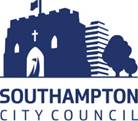 STAGE 1 – PROVIDER DETAILS - TO BE COMPLETED BY THE PROVIDERThis section should reflect the reasons why support is being requested, what steps (if applicable) you have already taken to achieve your goal, your expectations around the outcome you are trying to achieve, the duration of support being requested. And it should detail how you will know if the support has been successful.Once you have completed this form, please return to fis@southampton.gov.uk 	PRIVACY NOTICE - PLEASE READ CAREFULLY Southampton City Council is collecting this information in order to perform this service or function, and if further information is needed in order to do so, you may be contacted using the details provided. In performing this service, the Council may be required to share your information with other organisations or departments, but it will only do so when it is necessary in order for the service to be provided.
The Council may also share personal information for the purposes of the prevention, investigation, detection, or prosecution of criminal offences, but will not share personal information, or use it for this, or any other purpose, unless provided for by law. More detailed information about the Council’s handling of your personal data can be found in its privacy policy, available online (http://www.southampton.gov.uk/privacy), or on request.Date of Request: Date of Request: Name and Address of Provider:Postcode:Name and Address of Provider:Postcode:Ofsted URN or EY Number (if available):Date of last Ofsted Inspection and current Grade (If applicable)Main Contact Name for all Correspondence:Position/Role :Main Contact Name for all Correspondence:Position/Role :Telephone No.                                                                      Mobile No.Telephone No.                                                                      Mobile No.Contact E-mail Address:Contact E-mail Address:Please give a brief outline as to why support is being requestedWhat steps (if applicable) have you undertaken to achieve your desired goal?What is the expectation on the duration of support being requested? (e.g. weeks/months/term/ half & full day):How will you know if the support you receive has been successful?